If you have me, you want to share me. If you share me, you don't have me. What am I?You're escaping a labyrinth, and there are three doors in front of you. The door on the left leads to a raging inferno. The door in the centre leads to a deadly assassin. The door on the right leads to a lion that hasn't eaten in three months. Which door do you choose?Turn me on my side and I am everything. Cut me in half and I am nothing. What am I?A man stands on one side of a river, his dog on the other. The man calls his dog, who immediately crosses the river without getting wet and without using a bridge or a boat. How did the dog do it?A sundial has the fewest moving parts of any timepiece. Which has the most?What is unusual about the following words: revive, banana, grammar, voodoo, assess, potato, dresser, uneven?In 1990, a person is 15 years old. In 1995, that same person is 10 years old. How can this be?A man takes his car to a hotel. Upon reaching the hotel, he is immediately declared bankrupt. Why?If it takes 3 people to dig a hole, how many does it take to dig half a hole?What can travel around the world while staying in a corner?A man has to get a fox, a chicken, and a sack of corn across a river. He has a rowboat, and it can only carry him and one other thing. If the fox and the chicken are left together, the fox will eat the chicken. If the chicken and the corn is left together, the chicken will eat the corn. How does the man do it?What flies when it’s born, lies when it’s alive, and runs when it’s dead?Mr Brown was killed on Sunday afternoon. The wife said she was reading a book. The butler said He was taking a shower. The chef said he was making breakfast. The maid said she was folding clothes, and the gardener said he was planting tomatoes. Who did it?Tuesday, Sam and Peter went to a restaurant to eat lunch. After eating lunch, they paid the bill. But Sam and Peter did not pay the bill, so who did?I'm tall when I'm young, I'm short when I'm old. What am I?I can be long, or I can be short. I can be grown, and I can be bought. I can be painted or left bare. I can be round, or square. What am I?What 4-letter word can be written forward, backward or upside down, and can still be read from left to right?Arnold Schwarzenegger has a long one. Michael J. Fox has a short one. Madonna does not use hers. Bill Clinton always uses his. The Pope never uses his. What is it?A woman shoots her husband, then holds him under water for five minutes. Finally, she hangs him. Five minutes later they enjoy a wonderful dinner together. How can this be?A window cleaner is cleaning a window on the 25th floor of a skyscraper when, suddenly, he slips and falls. He has no safety equipment and nothing to soften his fall, and yet he is not hurt. How can this be?Brain Teasers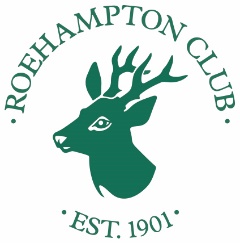 